_____________________________________________________________________________________________ООО «Туристическая компания «Яр-Тревел»(4852) 73-12-76,  73-12-77 , e-mail:  yartur@list.ru ,  www. yar-travel.ruг.Ярославль, ул. Комсомольская, д.8 , 3 этаж (вход через кафе «Баккара»)
«Алые паруса в Санкт-Петербурге»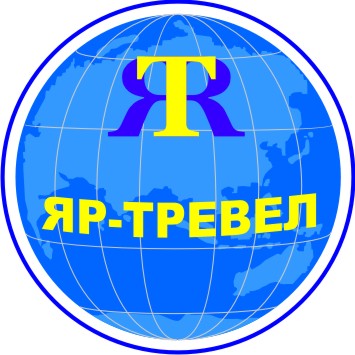 В стоимость входит: проезд на автобусе тур. Классапроживание в гостинице «Академия» 3* питание 3 завтрака+2 обеда, экскурсионная программа услуги сопровождающегоДополнительно оплачивается:экскурсия во второй день с обедом  (по желанию)